How I can help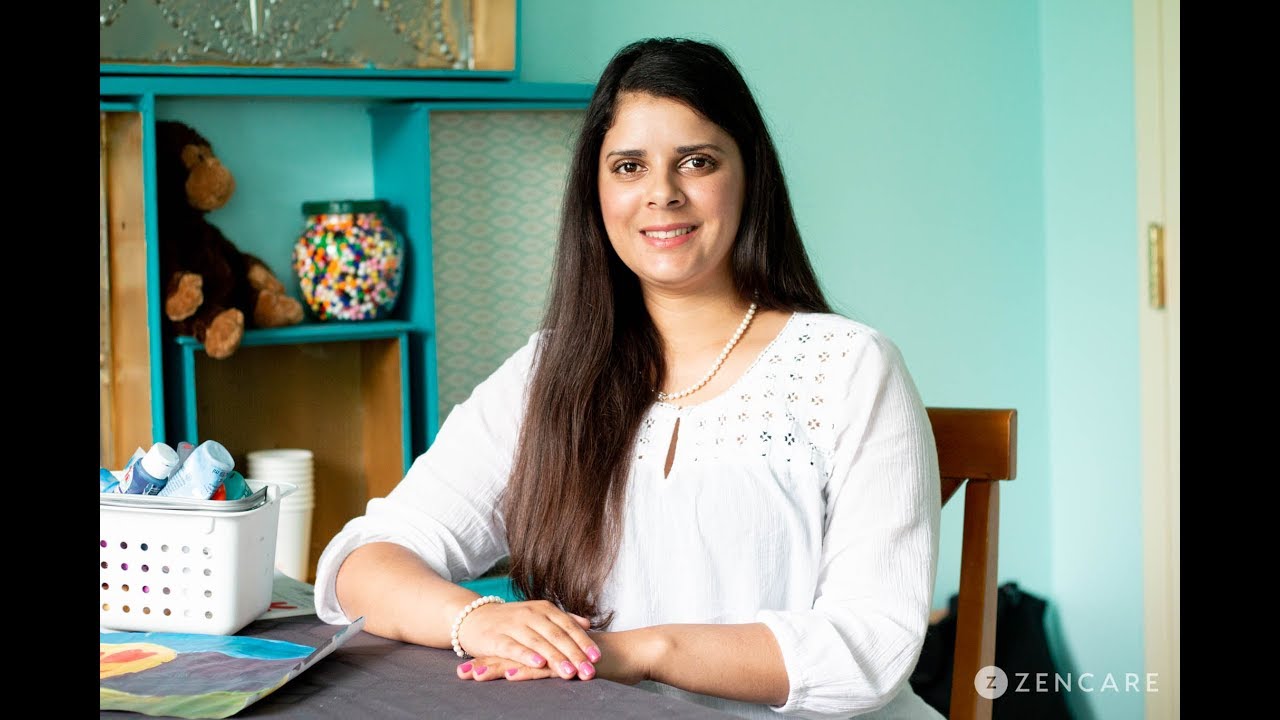 Life can be stressful and difficult to manage. As a therapist, I offer a safe and non-judgemental space where individuals can talk and be listened to. I help individuals acquire skills and navigate through their strengths.Together, we can create a plan to help you achieve your goals. I will help you create a toolbox that you can use throughout your life. I use evidence-based practice in treatment. I primarily use Cognitive behavioral Therapy, motivational interviewing, and floor time with children.Como puedo ayudarHablo, leo, y escribo en español. La vida puede ser estresante y dificultosa para manejar. Como terapeuta, ofrezco un lugar seguro y sin juzgar donde individuos pueden hablar y ser escuchado. Ayudó a individuos adquirir habilidades y navegar sus áreas fuertes.